РЕСПУБЛИКА АЛТАЙЗАКОНОБ УПОЛНОМОЧЕННОМ ПО ПРАВАМ РЕБЕНКА В РЕСПУБЛИКЕ АЛТАЙПринятГосударственным Собранием -Эл Курултай Республики Алтай20 декабря 2019 годаСтатья 1. Общие положенияНастоящий Закон в соответствии с Федеральным законом от 27 декабря 2018 года N 501-ФЗ "Об уполномоченных по правам ребенка в Российской Федерации" (далее - Федеральный закон "Об уполномоченных по правам ребенка в Российской Федерации") устанавливает правовое положение, основные задачи и полномочия Уполномоченного по правам ребенка в Республике Алтай (далее - Уполномоченный), а также регулирует в пределах полномочий Республики Алтай иные вопросы, связанные с осуществлением его деятельности.Статья 2. Правовое положение Уполномоченного1. Должность Уполномоченного учреждается в целях обеспечения дополнительных гарантий эффективного функционирования механизмов реализации, соблюдения и защиты прав и законных интересов детей органами государственной власти Республики Алтай, органами местного самоуправления в Республике Алтай, образовательными и медицинскими организациями, организациями, оказывающими социальные и иные услуги детям и семьям, имеющим детей, и должностными лицами.2. Должность Уполномоченного является государственной должностью Республики Алтай.Уполномоченному предоставляются гарантии, предусмотренные законодательством Республики Алтай для лиц, замещающих государственные должности Республики Алтай.3. Уполномоченный в своей деятельности руководствуется Конституцией Российской Федерации, Федеральным законом "Об уполномоченных по правам ребенка в Российской Федерации", другими федеральными законами и принимаемыми в соответствии с ними иными нормативными правовыми актами Российской Федерации, Конституцией Республики Алтай, настоящим Законом и иными нормативными правовыми актами Республики Алтай.4. На Уполномоченного распространяются требования, ограничения и запреты, установленные Федеральным законом от 25 декабря 2008 года N 273-ФЗ "О противодействии коррупции" (далее - Федеральный закон "О противодействии коррупции"), иными нормативными правовыми актами Российской Федерации и Республики Алтай, для лиц, замещающих государственные должности Республики Алтай.Статья 3. Основные задачи УполномоченногоОсновными задачами Уполномоченного являются:1) обеспечение защиты прав и законных интересов детей, являющихся гражданами Российской Федерации, детей, являющихся иностранными гражданами или лицами без гражданства, на территории Республики Алтай в соответствии с федеральным законодательством и законодательством Республики Алтай;2) содействие формированию и эффективному функционированию государственной системы обеспечения реализации, соблюдения и защиты прав и законных интересов детей государственными органами, органами местного самоуправления в Республике Алтай и должностными лицами;3) мониторинг и анализ эффективности функционирования механизмов реализации, соблюдения и защиты прав и законных интересов детей федеральными органами исполнительной власти, органами государственной власти Республики Алтай, органами местного самоуправления в Республике Алтай, образовательными и медицинскими организациями, организациями, оказывающими социальные и иные услуги детям и семьям, имеющим детей, и должностными лицами;4) участие в формировании и реализации единой государственной политики в области обеспечения и защиты прав и законных интересов детей, в том числе участие в деятельности координационных органов, созданных в целях реализации указанной государственной политики, а также подготовка и направление Главе Республики Алтай, Председателю Правительства Республики Алтай и в Правительство Республики Алтай соответствующих предложений;5) предупреждение нарушения прав и законных интересов детей, содействие восстановлению нарушенных прав и законных интересов детей;6) участие в деятельности по профилактике безнадзорности и правонарушений несовершеннолетних;7) содействие развитию межрегионального сотрудничества в области защиты прав и законных интересов детей.Статья 4. Полномочия Уполномоченного1. Уполномоченный в соответствии с федеральным законодательством:1) осуществляет мониторинг и анализ реализации, соблюдения и защиты прав и законных интересов детей на территории Республики Алтай;2) содействует эффективному функционированию государственной системы обеспечения реализации, соблюдения и защиты прав и законных интересов детей в Республике Алтай;3) принимает в пределах своих полномочий меры по предупреждению и пресечению нарушения прав и законных интересов детей.2. Уполномоченный при осуществлении своей деятельности с учетом положений Федерального закона "Об уполномоченных по правам ребенка в Российской Федерации" имеет право:1) запрашивать и получать от территориальных органов федеральных государственных органов, органов государственной власти Республики Алтай, органов местного самоуправления в Республике Алтай и должностных лиц необходимые сведения, документы и материалы;2) посещать территориальные органы федеральных государственных органов, органы государственной власти Республики Алтай, органы местного самоуправления в Республике Алтай, образовательные и медицинские организации, организации, оказывающие социальные и иные услуги детям и семьям, имеющим детей, расположенные на территории Республики Алтай;3) посещать учреждения, исполняющие наказания, и следственные изоляторы, в которых содержатся несовершеннолетние, беременные женщины и женщины, дети которых находятся в домах ребенка исправительных учреждений;4) обращаться в суд с административными исковыми заявлениями о признании незаконными решений, действий (бездействия) органов государственной власти Республики Алтай, органов местного самоуправления в Республике Алтай, иных органов, организаций, наделенных отдельными государственными или иными публичными полномочиями, должностных лиц, государственных или муниципальных служащих в защиту прав и законных интересов детей, если полагает, что оспариваемые решения, действия (бездействие) не соответствуют нормативному правовому акту Российской Федерации и (или) нормативному правовому акту Республики Алтай, нарушают права и законные интересы детей, создают препятствия к реализации их прав и законных интересов или на них незаконно возложены какие-либо обязанности;5) направлять в органы государственной власти Республики Алтай и органы местного самоуправления в Республике Алтай мотивированные предложения об издании (принятии) нормативных правовых актов, о внесении в нормативные правовые акты изменений, направленных на обеспечение реализации и соблюдения прав и законных интересов детей, признании нормативных правовых актов утратившими силу или приостановлении их действия в случаях, если эти акты нарушают права и законные интересы детей;6) направлять Главе Республики Алтай, Председателю Правительства Республики Алтай мотивированные предложения о признании утратившими силу или приостановлении действия актов исполнительных органов государственной власти Республики Алтай в случаях, если эти акты нарушают права и законные интересы детей;7) самостоятельно или совместно с уполномоченными государственными органами и должностными лицами проводить проверку информации, изложенной в обращении на имя Уполномоченного, содержащем жалобу, либо иной информации по вопросам, касающимся нарушения прав и законных интересов детей;8) участвовать в пределах своих полномочий в деятельности по профилактике безнадзорности и правонарушений несовершеннолетних в порядке, установленном федеральным законодательством и (или) законодательством Республики Алтай;9) безотлагательно быть принятым руководителями либо лицами, временно исполняющими их обязанности, иными должностными лицами территориальных органов федеральных государственных органов, органов государственной власти Республики Алтай, органов местного самоуправления в Республике Алтай, образовательных и медицинских организаций, организаций, оказывающих социальные и иные услуги детям и семьям, имеющим детей, расположенных на территории Республики Алтай;10) принимать участие в заседаниях органов государственной власти Республики Алтай и органов местного самоуправления в Республике Алтай по вопросам, связанным с защитой прав и законных интересов детей;11) принимать участие в правовом информировании и правовом просвещении по вопросам защиты прав и законных интересов детей, в том числе в проведении научно-практических конференций, семинаров и иных публичных мероприятий по проблемам защиты прав и законных интересов детей;12) проводить личный прием граждан по вопросам защиты прав и законных интересов детей в пределах своих полномочий.3. Помимо прав, предусмотренных частью 2 настоящей статьи, Уполномоченный имеет иные права, предусмотренные федеральными законами и законами Республики Алтай.Статья 5. Порядок назначения на должность Уполномоченного1. Уполномоченный назначается на должность сроком на 5 лет указом Главы Республики Алтай, Председателя Правительства Республики Алтай по согласованию с Уполномоченным при Президенте Российской Федерации по правам ребенка.2. На должность Уполномоченного назначается гражданин Российской Федерации, достигший возраста 30 лет, постоянно проживающий в Российской Федерации, не имеющий гражданства (подданства) иностранного государства либо вида на жительство или иного документа, подтверждающего право на постоянное проживание гражданина Российской Федерации на территории иностранного государства, обладающий безупречной репутацией, имеющий высшее образование и опыт работы по реализации и защите прав и законных интересов детей, восстановлению нарушенных прав и законных интересов детей либо опыт правозащитной деятельности.(в ред. Закона Республики Алтай от 01.12.2021 N 83-РЗ)3. Уполномоченный не может быть членом политической партии или иного общественного объединения, преследующего политические цели.4. Уполномоченный вступает в должность со дня вступления в силу указа Главы Республики Алтай, Председателя Правительства Республики Алтай о его назначении.Истечение срока полномочий или досрочное прекращение полномочий Главы Республики Алтай, Председателя Правительства Республики Алтай не влекут прекращение полномочий Уполномоченного.5. Одно и то же лицо не может быть назначено Уполномоченным более чем на два срока подряд.6. Уполномоченный, пятилетний срок полномочий которого окончился, продолжает исполнять свои полномочия до вступления в должность вновь назначенного Уполномоченного, но не более двух месяцев со дня окончания срока полномочий, за исключением случая досрочного прекращения полномочий.Статья 6. Порядок досрочного прекращения полномочий Уполномоченного1. Полномочия Уполномоченного прекращаются досрочно в случае:1) его смерти;2) подачи им письменного заявления о сложении полномочий;3) его неспособности по состоянию здоровья, установленной в соответствии с медицинским заключением, или по иным причинам в течение длительного времени (не менее четырех месяцев) исполнять свои полномочия;4) признания его судом недееспособным, ограниченно дееспособным, безвестно отсутствующим или объявления его умершим;5) вступления в отношении его в законную силу обвинительного приговора суда;6) его выезда за пределы Республики Алтай на постоянное место жительства;(в ред. Закона Республики Алтай от 01.12.2021 N 83-РЗ)7) утраты им гражданства Российской Федерации или приобретения гражданства (подданства) иностранного государства либо вида на жительство или иного документа, подтверждающего право на постоянное проживание гражданина Российской Федерации на территории иностранного государства;(в ред. Закона Республики Алтай от 01.12.2021 N 83-РЗ)8) утраты доверия в случаях, предусмотренных статьей 13.1 Федерального закона "О противодействии коррупции";9) несоблюдения им требований, ограничений и запретов, установленных федеральным законодательством и законодательством Республики Алтай, для лиц, замещающих государственные должности Республики Алтай, за исключением случаев, установленных федеральными законами;(в ред. Закона Республики Алтай от 11.10.2023 N 62-РЗ)10) наличия оснований, установленных Трудовым кодексом Российской Федерации для расторжения трудового договора.2. Решение о досрочном прекращении полномочий Уполномоченного принимается Главой Республики Алтай, Председателем Правительства Республики Алтай по согласованию с Уполномоченным при Президенте Российской Федерации по правам ребенка. Данное решение оформляется указом Главы Республики Алтай, Председателя Правительства Республики Алтай.Уполномоченный освобождается от должности со дня вступления в силу соответствующего указа Главы Республики Алтай, Председателя Правительства Республики Алтай.3. В случае досрочного прекращения полномочий Уполномоченного новый Уполномоченный в соответствии с требованиями статьи 3 настоящего Закона назначается Главой Республики Алтай, Председателем Правительства Республики Алтай в течение двух месяцев со дня вступления в силу указа Главы Республики Алтай, Председателя Правительства Республики Алтай о досрочном прекращении полномочий Уполномоченного.Статья 7. Доклад о результатах деятельности Уполномоченного1. По окончании календарного года, в срок не позднее 15 марта года, следующего за отчетным, Уполномоченный направляет Главе Республики Алтай, Председателю Правительства Республики Алтай, в Государственное Собрание - Эл Курултай Республики Алтай и Уполномоченному при Президенте Российской Федерации по правам ребенка доклад о результатах своей деятельности, содержащий в том числе оценку соблюдения прав и законных интересов детей на территории Республики Алтай, а также предложения о совершенствовании их правового положения (далее - ежегодный доклад Уполномоченного).(в ред. Закона Республики Алтай от 11.10.2023 N 65-РЗ)2. Ежегодный доклад Уполномоченного заслушивается на сессии Государственного Собрания - Эл Курултай Республики Алтай в соответствии с Регламентом Государственного Собрания - Эл Курултай Республики Алтай.3. Ежегодный доклад Уполномоченного подлежит размещению на официальном сайте Уполномоченного в информационно-телекоммуникационной сети "Интернет", а также может быть опубликован в печатном средстве массовой информации, предназначенном для официального опубликования нормативных правовых актов Республики Алтай.Статья 8. Обеспечение деятельности Уполномоченного1. Финансовое обеспечение деятельности Уполномоченного осуществляется за счет средств республиканского бюджета Республики Алтай в пределах бюджетных ассигнований, предусмотренных Правительству Республики Алтай законом Республики Алтай о республиканском бюджете Республики Алтай на очередной финансовый год и плановый период.2. Организационное и материально-техническое обеспечение деятельности Уполномоченного осуществляет Правительство Республики Алтай.Статья 9. Вступление в силу настоящего ЗаконаНастоящий Закон вступает в силу по истечении 10 дней после дня его официального опубликования.г. Горно-Алтайск24 декабря 2019 годаN 75-РЗ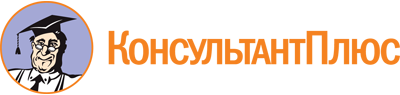 Закон Республики Алтай от 24.12.2019 N 75-РЗ
(ред. от 11.10.2023)
"Об Уполномоченном по правам ребенка в Республике Алтай"
(принят ГСЭК РА 20.12.2019)Документ предоставлен КонсультантПлюс

www.consultant.ru

Дата сохранения: 04.12.2023
 24 декабря 2019 годаN 75-РЗСписок изменяющих документов(в ред. Законов Республики Алтайот 01.12.2021 N 83-РЗ, от 11.10.2023 N 62-РЗ, от 11.10.2023 N 65-РЗ)ПредседательГосударственного Собрания -Эл Курултай Республики АлтайВ.Н.ТЮЛЕНТИНГлава Республики Алтай,Председатель ПравительстваРеспублики АлтайО.Л.ХОРОХОРДИН